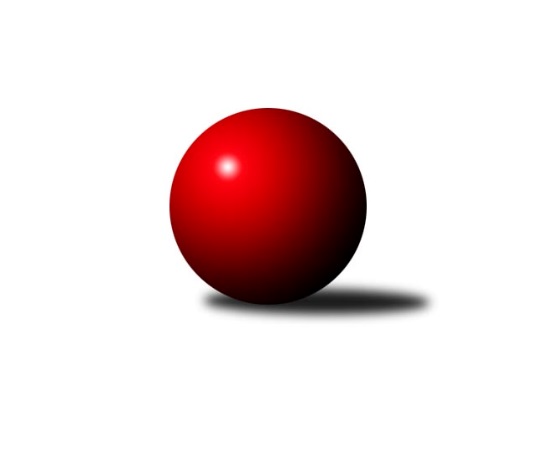 Č.4Ročník 2016/2017	3.10.2016Nejlepšího výkonu v tomto kole: 1723 dosáhlo družstvo: KK PEPINO BruntálMeziokresní přebor-Bruntál, Opava 2016/2017Výsledky 4. kolaSouhrnný přehled výsledků:TJ Opava ˝D˝	- TJ Kovohutě Břidličná ˝C˝	6:4	1553:1548		3.10.TJ Horní Benešov ˝E˝	- KK PEPINO Bruntál	4:6	1698:1723		3.10.TJ Sokol Chvalíkovice ˝B˝	- TJ Jiskra Rýmařov ˝C˝	2:8	1532:1578		3.10.KK Minerva Opava ˝C˝	- TJ Horní Benešov ˝F˝	4:6	1623:1659		3.10.RSKK Raciborz	- TJ Kovohutě Břidličná ˝D˝	2:8	1516:1576		3.10.Tabulka družstev:	1.	TJ Kovohutě Břidličná ˝D˝	4	3	0	1	32 : 8 	 	 1572	6	2.	KK PEPINO Bruntál	3	3	0	0	26 : 4 	 	 1663	6	3.	TJ Kovohutě Břidličná ˝C˝	4	3	0	1	28 : 12 	 	 1535	6	4.	TJ Jiskra Rýmařov ˝C˝	4	3	0	1	26 : 14 	 	 1588	6	5.	RSKK Raciborz	3	2	0	1	22 : 8 	 	 1538	4	6.	TJ Horní Benešov ˝E˝	3	1	0	2	10 : 20 	 	 1531	2	7.	TJ Opava ˝D˝	3	1	0	2	6 : 24 	 	 1427	2	8.	TJ Sokol Chvalíkovice ˝B˝	4	1	0	3	10 : 30 	 	 1415	2	9.	TJ Horní Benešov ˝F˝	4	1	0	3	8 : 32 	 	 1522	2	10.	KK Minerva Opava ˝C˝	4	0	0	4	12 : 28 	 	 1420	0Podrobné výsledky kola:	 TJ Opava ˝D˝	1553	6:4	1548	TJ Kovohutě Břidličná ˝C˝	Josef Klapetek	 	 197 	 208 		405 	 2:0 	 368 	 	177 	 191		Josef Kočař	Lenka Markusová	 	 180 	 158 		338 	 0:2 	 360 	 	172 	 188		Luděk Häusler	Milan Franer	 	 201 	 208 		409 	 2:0 	 403 	 	174 	 229		Jaroslav Zelinka	Vilibald Marker	 	 183 	 218 		401 	 0:2 	 417 	 	198 	 219		Leoš Řepka ml.rozhodčí: Nejlepší výkon utkání: 417 - Leoš Řepka ml.	 TJ Horní Benešov ˝E˝	1698	4:6	1723	KK PEPINO Bruntál	Zdeňka Habartová	 	 226 	 195 		421 	 2:0 	 414 	 	232 	 182		Martin Kaduk	Josef Šindler	 	 203 	 230 		433 	 2:0 	 428 	 	198 	 230		Richard Janalík	Zdeněk Smrža	 	 213 	 225 		438 	 0:2 	 456 	 	216 	 240		Tomáš Janalík	Zbyněk Tesař	 	 206 	 200 		406 	 0:2 	 425 	 	217 	 208		Josef Novotnýrozhodčí: Nejlepší výkon utkání: 456 - Tomáš Janalík	 TJ Sokol Chvalíkovice ˝B˝	1532	2:8	1578	TJ Jiskra Rýmařov ˝C˝	David Beinhauer	 	 196 	 190 		386 	 0:2 	 405 	 	193 	 212		Miroslav Langer	Dalibor Krejčiřík	 	 179 	 210 		389 	 0:2 	 396 	 	187 	 209		Pavel Švan	Daniel Beinhauer	 	 185 	 171 		356 	 0:2 	 408 	 	192 	 216		Pavel Přikryl	Radek Hendrych	 	 225 	 176 		401 	 2:0 	 369 	 	177 	 192		Stanislav Lichnovskýrozhodčí: Nejlepší výkon utkání: 408 - Pavel Přikryl	 KK Minerva Opava ˝C˝	1623	4:6	1659	TJ Horní Benešov ˝F˝	Gabriela Beinhaeurová	 	 243 	 238 		481 	 2:0 	 435 	 	214 	 221		Roman Swaczyna	Zuzana Šafránková *1	 	 170 	 201 		371 	 0:2 	 442 	 	216 	 226		Tomáš Zbořil	Lubomír Bičík	 	 186 	 187 		373 	 0:2 	 414 	 	206 	 208		Martin Švrčina	Radek Fischer	 	 192 	 206 		398 	 2:0 	 368 	 	194 	 174		Lukáš Zahumenskýrozhodčí: střídání: *1 od 50. hodu Stanislav TrojákNejlepší výkon utkání: 481 - Gabriela Beinhaeurová	 RSKK Raciborz	1516	2:8	1576	TJ Kovohutě Břidličná ˝D˝	Krzysztof Wróblewski	 	 180 	 200 		380 	 2:0 	 370 	 	174 	 196		Miroslav Smékal	Artur Tokarski	 	 205 	 184 		389 	 0:2 	 398 	 	203 	 195		Ladislav Stárek st.	Ryszard Grygiel	 	 176 	 176 		352 	 0:2 	 391 	 	204 	 187		Jan Doseděl	Mariusz Gierczak	 	 199 	 196 		395 	 0:2 	 417 	 	201 	 216		Ota Pidimarozhodčí: Nejlepší výkon utkání: 417 - Ota PidimaPořadí jednotlivců:	jméno hráče	družstvo	celkem	plné	dorážka	chyby	poměr kuž.	Maximum	1.	Tomáš Janalík 	KK PEPINO Bruntál	434.67	302.0	132.7	5.7	3/3	(456)	2.	Richard Janalík 	KK PEPINO Bruntál	424.00	293.5	130.5	7.0	2/3	(428)	3.	Josef Novotný 	KK PEPINO Bruntál	422.00	299.5	122.5	10.0	2/3	(425)	4.	Jan Mlčák 	KK PEPINO Bruntál	416.50	284.0	132.5	4.0	2/3	(447)	5.	Pavel Švan 	TJ Jiskra Rýmařov ˝C˝	414.00	286.3	127.7	6.7	3/4	(443)	6.	Gabriela Beinhaeurová 	KK Minerva Opava ˝C˝	407.50	282.2	125.3	9.3	3/3	(481)	7.	Ota Pidima 	TJ Kovohutě Břidličná ˝D˝	404.50	277.0	127.5	6.7	3/3	(423)	8.	Leoš Řepka ml. 	TJ Kovohutě Břidličná ˝C˝	404.50	292.5	112.0	7.8	2/3	(417)	9.	Zdeněk Smrža 	TJ Horní Benešov ˝E˝	403.50	277.3	126.3	5.8	2/2	(446)	10.	Jan Doseděl 	TJ Kovohutě Břidličná ˝D˝	400.00	287.5	112.5	10.0	2/3	(421)	11.	Jaroslav Zelinka 	TJ Kovohutě Břidličná ˝C˝	398.67	279.3	119.3	9.7	3/3	(403)	12.	Pavel Přikryl 	TJ Jiskra Rýmařov ˝C˝	398.33	275.3	123.0	7.0	3/4	(419)	13.	Radek Fischer 	KK Minerva Opava ˝C˝	395.75	283.0	112.8	12.0	2/3	(398)	14.	Martin Kaduk 	KK PEPINO Bruntál	395.50	278.0	117.5	13.0	2/3	(414)	15.	Ladislav Stárek st. 	TJ Kovohutě Břidličná ˝D˝	394.50	273.0	121.5	9.0	2/3	(398)	16.	Josef Šindler 	TJ Horní Benešov ˝E˝	394.50	276.0	118.5	10.8	2/2	(433)	17.	Martin Švrčina 	TJ Horní Benešov ˝F˝	394.25	285.3	109.0	9.3	4/4	(414)	18.	Miroslav Langer 	TJ Jiskra Rýmařov ˝C˝	393.25	275.3	118.0	10.8	4/4	(405)	19.	Mariusz Gierczak 	RSKK Raciborz	393.00	283.7	109.3	10.0	1/1	(395)	20.	Miroslav Smékal 	TJ Kovohutě Břidličná ˝D˝	391.67	268.2	123.5	8.3	3/3	(420)	21.	Jiří Večeřa 	TJ Kovohutě Břidličná ˝D˝	390.00	267.0	123.0	5.5	2/3	(397)	22.	Krzysztof Wróblewski 	RSKK Raciborz	388.00	268.0	120.0	10.0	1/1	(408)	23.	Tomáš Zbořil 	TJ Horní Benešov ˝F˝	387.67	265.0	122.7	8.0	3/4	(442)	24.	Roman Swaczyna 	TJ Horní Benešov ˝F˝	387.25	276.8	110.5	11.5	4/4	(435)	25.	Dariusz Jaszewski 	RSKK Raciborz	387.00	279.5	107.5	9.0	1/1	(405)	26.	Artur Tokarski 	RSKK Raciborz	381.33	269.3	112.0	10.0	1/1	(389)	27.	Stanislav Lichnovský 	TJ Jiskra Rýmařov ˝C˝	379.00	278.0	101.0	12.5	4/4	(413)	28.	Zdeňka Habartová 	TJ Horní Benešov ˝E˝	378.00	276.5	101.5	12.5	2/2	(421)	29.	Luděk Häusler 	TJ Kovohutě Břidličná ˝C˝	377.33	265.3	112.0	8.7	3/3	(394)	30.	Dalibor Krejčiřík 	TJ Sokol Chvalíkovice ˝B˝	377.00	262.5	114.5	6.5	2/3	(389)	31.	Anna Dosedělová 	TJ Kovohutě Břidličná ˝C˝	377.00	271.8	105.3	10.5	2/3	(383)	32.	Otto Mückstein 	TJ Sokol Chvalíkovice ˝B˝	367.67	263.0	104.7	9.3	3/3	(384)	33.	Josef Kočař 	TJ Kovohutě Břidličná ˝C˝	367.67	263.0	104.7	13.7	3/3	(373)	34.	Lukáš Zahumenský 	TJ Horní Benešov ˝F˝	360.75	262.5	98.3	15.0	4/4	(368)	35.	Lenka Markusová 	TJ Opava ˝D˝	356.25	262.3	94.0	14.3	2/2	(363)	36.	Lubomír Bičík 	KK Minerva Opava ˝C˝	355.83	262.0	93.8	12.7	3/3	(414)	37.	Zbyněk Tesař 	TJ Horní Benešov ˝E˝	354.50	258.3	96.3	14.3	2/2	(406)	38.	Jiří Novák 	TJ Opava ˝D˝	353.00	254.5	98.5	17.0	2/2	(360)	39.	Vilibald Marker 	TJ Opava ˝D˝	352.50	252.5	100.0	13.0	2/2	(401)	40.	Ryszard Grygiel 	RSKK Raciborz	352.00	262.0	90.0	10.0	1/1	(352)	41.	David Beinhauer 	TJ Sokol Chvalíkovice ˝B˝	347.00	242.5	104.5	9.0	2/3	(386)	42.	Jonas Műckstein 	TJ Sokol Chvalíkovice ˝B˝	343.67	257.3	86.3	13.0	3/3	(371)	43.	Daniel Beinhauer 	TJ Sokol Chvalíkovice ˝B˝	342.83	246.2	96.7	12.3	3/3	(385)	44.	Petr Bracek ml. 	TJ Opava ˝D˝	339.00	253.0	86.0	14.5	2/2	(349)	45.	Stanislav Troják 	KK Minerva Opava ˝C˝	274.00	205.5	68.5	11.5	2/3	(378)		František Ocelák 	TJ Jiskra Rýmařov ˝C˝	413.00	284.5	128.5	9.5	2/4	(420)		Milan Franer 	TJ Opava ˝D˝	409.00	289.0	120.0	5.0	1/2	(409)		Josef Klapetek 	TJ Opava ˝D˝	405.00	290.0	115.0	6.0	1/2	(405)		Radek Hendrych 	TJ Sokol Chvalíkovice ˝B˝	401.00	294.0	107.0	7.0	1/3	(401)		Lukáš Janalík 	KK PEPINO Bruntál	370.00	258.0	112.0	8.0	1/3	(370)		Miroslav Orság 	TJ Horní Benešov ˝F˝	356.00	269.0	87.0	15.0	1/4	(356)		Vladimír Štrbík 	TJ Kovohutě Břidličná ˝D˝	351.00	255.0	96.0	14.0	1/3	(351)		Zuzana Šafránková 	KK Minerva Opava ˝C˝	271.00	185.0	86.0	24.0	1/3	(271)Sportovně technické informace:Starty náhradníků:registrační číslo	jméno a příjmení 	datum startu 	družstvo	číslo startu22843	Stanislav Lichnovský	03.10.2016	TJ Jiskra Rýmařov ˝C˝	4x13818	Miroslav Langer	03.10.2016	TJ Jiskra Rýmařov ˝C˝	4x22279	Pavel Švan	03.10.2016	TJ Jiskra Rýmařov ˝C˝	3x8888	Pavel Přikryl	03.10.2016	TJ Jiskra Rýmařov ˝C˝	3x
Hráči dopsaní na soupisku:registrační číslo	jméno a příjmení 	datum startu 	družstvo	Program dalšího kola:5. kolo17.10.2016	po	16:30	KK PEPINO Bruntál - KK Minerva Opava ˝C˝	17.10.2016	po	17:30	TJ Kovohutě Břidličná ˝C˝ - RSKK Raciborz	17.10.2016	po	17:30	TJ Horní Benešov ˝F˝ - TJ Sokol Chvalíkovice ˝B˝	17.10.2016	po	18:00	TJ Jiskra Rýmařov ˝C˝ - TJ Opava ˝D˝	18.10.2016	út	17:30	TJ Kovohutě Břidličná ˝D˝ - TJ Horní Benešov ˝E˝	Nejlepší šestka kola - absolutněNejlepší šestka kola - absolutněNejlepší šestka kola - absolutněNejlepší šestka kola - absolutněNejlepší šestka kola - dle průměru kuželenNejlepší šestka kola - dle průměru kuželenNejlepší šestka kola - dle průměru kuželenNejlepší šestka kola - dle průměru kuželenNejlepší šestka kola - dle průměru kuželenPočetJménoNázev týmuVýkonPočetJménoNázev týmuPrůměr (%)Výkon3xGabriela BeinhaeurováMinerva C4811xGabriela BeinhaeurováMinerva C118.484813xTomáš JanalíkPEPINO4564xTomáš JanalíkPEPINO113.474561xTomáš ZbořilHor.Beneš.F4423xOta PidimaBřidličná D112.744172xZdeněk SmržaHor.Beneš.E4381xLeoš Řepka ml.Břidličná C110.014171xRoman SwaczynaHor.Beneš.F4352xZdeněk SmržaHor.Beneš.E108.994382xJosef ŠindlerHor.Beneš.E4331xTomáš ZbořilHor.Beneš.F108.87442